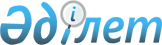 О переименовании улиц и площади города КурчатоваРешение Курчатовского городского маслихата от 22 июня 2007 года № 34/210-III и постановление акимата города Курчатова Восточно-Казахстанской области от 22 июня 2007 года № 1800. Зарегистрировано в Управлении юстиции города Курчатова Департамента юстиции Восточно-Казахстанской области 27 июня 2007 года за № 5-3-41
      В соответствии с подпунктом 4) пункта 1 статьи 6, пунктом 2 статьи 31 Закона Республики Казахстан от 23 января 2001 года "О местном государственном управлении в Республике Казахстан", подпунктами 4) и 5) статьи 13, Закона Республики Казахстан от 8 декабря 1993 года "Об администативно-территориальном устройстве Республики Казахстан", на основании заключения ономастической комиссии города Курчатова от 25 мая 2007 года Курчатовский городской маслихат РЕШИЛ и акимат города Курчатова ПОСТАНОВЛЯЕТ:
      1. Переименовать:

      1)  улицу Ленина в Тәуелсіздік көшесі;

      2)  улицу Октябрьская в Құнанбай көшесі;

      3)  улицу Первомайская в Абай көшесі;

      4)  площадь Ленина в Тәуелсіздік алаңы.

      2. Государственному учреждению "Отдел экономики и бюджетного планирования города Курчатова" (Ельникова Т.П.) при корректировке бюджета города предусмотреть средства на изготовление аншлагов, согласно сметы расходов.

      3. Государственному учреждению "Отдел жилищно-коммунального хозяйства, пассажирского транспорта и автомобильных дорог города Курчатова" (Абдикаримов М.А.) обеспечить выполнение работ по переименованию до 1 декабря 2007 года.

      4. Контроль за исполнением данного постановления возложить на заместителя акима города Старенкову E.В.

      5. Настоящее решение и постановление вступают в силу со дня государственной регистрации в управлении юстиции города Курчатова и вводятся в действие по истечении десяти календарных дней после дня их первого официального опубликования.


					© 2012. РГП на ПХВ «Институт законодательства и правовой информации Республики Казахстан» Министерства юстиции Республики Казахстан
				
      Председатель сессии,

      секретарь Курчатовского

      городского маслихата

Ш. ТУЛЕУТАЕВ

      Аким города

А. МУХТАРХАНОВ
